[Date][Recipient Name][Using Agency][Recipient Address][Recipient City, State ZIP Code]RE:	CAP [CAP Project Number] Bid Results	[Project Name]	[Address]	[City, State ZIP Code]Dear [Recipient Name],The bid window has closed for the referenced project. We have compiled the attached bid tabulation sheet and the submitted bid forms. I will be serving as the Construction and Properties Project Manager for this project, and I look forward to working with you.Please review the enclosures and notify me of your selection or rejection with seven business days. Upon selection, I will award the contract and finalize the contract documents. I will be in frequent communication with you, but please do not hesitate to contact me with any questions or concerns at [email] or [phone number].Sincerely,[Typed name or signature]Enclosures:	Bid tabulation	Bid formsCC:	CAM Administrator	CAP Director of ConstructionCAP Contract CoordinatorNathan Wald
Administrator 
Capital Assets Management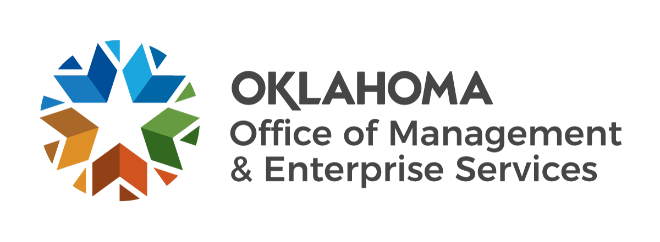 John SuterState Chief Operating OfficerOMES Executive Director